Call for proposals - PostdocsYoung talent program 2021DCVA Heart-Brain Connection crossroads (HBCx)Call open: June 14th – August 23rd 2021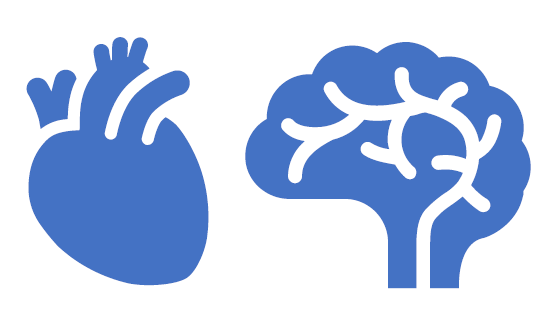 Introduction and criteriaThis is the postdoc call for HBCx. The aim of this call is to stimulate the work of upcoming researchers in the HBCx concept and to develop junior to senior roles within the HBCx consortium.CriteriaThis DCVA HBCx call is open for applications from postdocs and PhD-students that work in the heart-brain connection field. Postdocs can apply when max. 5 years after obtaining the doctoral degree. For extension with regard to pregnancy or medical specialist education, we follow the guidelines of NWO.PhD students can apply when they are in the final year, meaning that the final contract period of the PhD project ends within 12 months. A set date for the PhD defense is not necessary.We evaluate eligibility counting from the final submission date: August 23rd 2021Applicants can work for the HBCx consortium or other research groups, in The Netherlands or abroad. Applicants may submit one proposal. Your proposal should strengthen the HBCx consortium, meaning that the proposal should fall within the themes of HBCx. For a summary of HBCx see addendum I. Your proposal should test a novel hypothesis, and/or include collecting new data, and/or propose a new analysis, which is not part of the already funded work in HBCx. Thus, it should be different than the work mentioned in addendum I. The board of HBCx has identified topics/themes in which they intend to further strengthen the consortium. Therefore, bonus-points are allocated for four items, see Scoring - Part 2.You should be able to finish the data-collection and/or analysis of data within 24 months. Reporting on the findings may take longer. Applicants should ask one of the HBCx principal investigators (PI) as a mentor of the project. A statement of support should be submitted with your proposal. HBCx PI’s can be mentor of one applicant. HBCx PI’s select the candidate that they would like to mentor among the candidates that applied for mentorship with them. See for an overview of HBCx principal investigators addendum II. For external candidates: you can approach one of the PI’s by sending an email to info@heart-institute.nl. We will forward your application to the PI.  ScoringThe scoring consists of two parts:Part 1: The expertise of the applicant; 25% of score of part 1; see Form 3.The quality of the research proposal; 25% of score of part 1; see Form 2.Added value for the HBCx consortium; 25% of score of part 1; see Form 2.Knowledge exchange, impact, towards the future; 15% of score of part 1; see Form 2.Suitability of the host institute; 10% of score of part 1, see Form 3. Each domain is scored with: 1=poor, 2=average, 3=good, 4=very good, 5=excellentPart 1 is reviewed by two independent reviewers. Scores are calculated as follows: For reviewer 1 and 2: Σ (subscore (1-5)* weight (%)) Score part 1: (Score of reviewer 1 + score of reviewer 2) / 10 * 8Part 1: maximum of 8 pointsPart 2: 0.5 point per item, for applications that strengthen the consortium on these 4 points:Items 1 and 2: scored by two independent reviewers. Score for reviewer 1 and 2: Σ (subscore) Score items 1 and 2:  Σ (Score of reviewer 1 + score of reviewer 2) / 2Items 3 and 4: checked by project manager. Score items 3 and 4: Σ (subscore)Score Part 2: Σ (score items 1-2 + score items 3+4)Part 2: maximum of 2 pointsTotal score proposal (maximum 10 points): Score part 1 + score part 2Budget and start dateYou can request a contribution of HBCx to your proposal of maximum 100.000 Euro. Budget can be spend on salary and/or material/analysis/measurement costs. One project will be awarded within this call. The budget will be transferred to the awarded candidates in 2021 and 2022 and should be spend before 01-12-2024.Proposal templateYou find a template for your proposal on the next pages. Proposals should be written in English. You are not allowed to change margins, font-sizes or line spacing. You may delete all instructions. Proposals should contain the hypothesis, working plan, how they support the HBCx aims and a budget. Please also add details and CV of yourself and your supervisor using the formats below.Process and deadlineThe deadline for submission is Monday August 23rd 2021 23:59h (Amsterdam time). Please send the form in word and PDF to info@heart-institute.nl. Annemarie Scholman and Astrid Hooghiemstra will assess eligibility of proposals and applicants upon submission. The evaluation and ranking of the projects will be performed by the International Advisory Board of DCVA HBCx. The expected date for communicating the results is November 2021. 
For questions about this call and the proposal template, please contact: Astrid Hooghiemstra, PhD, scientific project manager of HBCx, a.hooghiemstra@amsterdamumc.nl.ItemScoringWhere in proposal1. The proposal strengthens the cardiac perspective within HBCx.0.5 point. Scored by two independent reviewersShould be evident from the proposal.2. The proposal involves implementation of the HBCx concept in clinical practice. 0.5 point. Scored by two independent reviewers:Should be evident from the proposal.3. The proposal strengthens the cohesion within the consortium (i.e. involve collaboration with multiple consortium partners).0.5 point. Checked by project managerForm 2, point 84. The proposal is submitted by an applicant who has already been actively involved in the HBCx consortium as a junior scientist (as proven by at least 1 first author paper of the HBCx consortium, or having contributed extensively to the measurements of HBC1 data).0.5 point.Checked by project managerForm 1, final point.Form 1: Details of applicant, supervisor, HBCx mentor, and project membersForm 1: Details of applicant, supervisor, HBCx mentor, and project membersName applicantAffiliation applicantPosition applicant (PhD student, Postdoc, …)Date of (planned) PhD defenseFor postdocs 
For PhD students, only if the date has been planned. End date of final contract period PhD projectFor PhD studentsContact details of the institution of the applicantAddressPhoneE-mailSupervising Principle Investigator in your instituteYour supervisor may be the same person as the HBCx Principal Investigator that will mentor your projectProject members 
(max. 4)HBCx Principal Investigator mentoring the projectThe HBCx Principal Investigator mentoring the project may be the same person as your supervisor How were you previously involved in the Heart-Brain Connection consortium?  List HBC publications and other relevant work for HBC. Relevant for scoring of part 2, item 4.Form 2: Proposal Instruction: Use this template, answer all questions, the proposal should fit on maximum 3 pages, use font Calibri 11 points, don’t change the margins, you can delete the instructions (italic text).Scoring: see below which items are relevant for which scores.Form 2: Proposal Instruction: Use this template, answer all questions, the proposal should fit on maximum 3 pages, use font Calibri 11 points, don’t change the margins, you can delete the instructions (italic text).Scoring: see below which items are relevant for which scores.Title of the projectTitle of the projectResearch field (clinical, pre-clinical, …)Research field (clinical, pre-clinical, …)Short description of project 
Scoring: 25% of score Part I, and relevant for item 1 and 2 of Part 2Short description of project 
Scoring: 25% of score Part I, and relevant for item 1 and 2 of Part 2The description should be brief and inspiring. The goal of the project should be innovative and feasible within the given timeframe and the provided budget. Describe the goal as specific as possible. Give a clear indication of the step-by-step plan and the intended results over time. If relevant, describe how your project strengthens the cardiac perspective of HBCx and / or how your project contributes to implementation of the HBCx concept in clinical practice.  The description should be brief and inspiring. The goal of the project should be innovative and feasible within the given timeframe and the provided budget. Describe the goal as specific as possible. Give a clear indication of the step-by-step plan and the intended results over time. If relevant, describe how your project strengthens the cardiac perspective of HBCx and / or how your project contributes to implementation of the HBCx concept in clinical practice.  Added value for the HBCx consortium 
Scoring: 25% of score Part IAdded value for the HBCx consortium 
Scoring: 25% of score Part IDescribe how your project contributes to the HBCx consortium. There should be a strong link with the central hypothesis: hemodynamic changes are an important and potentially reversible cause of vascular cognitive impairment. See Addendum I for an overview of the study. Describe how your project contributes to the HBCx consortium. There should be a strong link with the central hypothesis: hemodynamic changes are an important and potentially reversible cause of vascular cognitive impairment. See Addendum I for an overview of the study. Knowledge exchange and impact Scoring: field 5 and 6 combined are 15% of score Part I Knowledge exchange and impact Scoring: field 5 and 6 combined are 15% of score Part I Describe the relevance of the results and/or new insights generated by the proposed research to problems in to the cardio- / cerebro vascular field, include how your project will help to solve them. Will there be impact on clinical care (in the long term)? Will your project contribute to other current economic, societal, cultural, policy‐related or technological problems?Describe the relevance of the results and/or new insights generated by the proposed research to problems in to the cardio- / cerebro vascular field, include how your project will help to solve them. Will there be impact on clinical care (in the long term)? Will your project contribute to other current economic, societal, cultural, policy‐related or technological problems?Towards the future Scoring: field 5 and 6 combined are 15% of score Part ITowards the future Scoring: field 5 and 6 combined are 15% of score Part ITowards the future: How does your project contribute to the long term ambitions of HBCx (see Addendum I)? How do you see your role in the consortium in the years to come? Towards the future: How does your project contribute to the long term ambitions of HBCx (see Addendum I)? How do you see your role in the consortium in the years to come? Is the use of data, images or samples from HBC1 and/or HBCx foreseen?Is the use of data, images or samples from HBC1 and/or HBCx foreseen?Please specify if and what data is needed from HBC1 or HBCx to perform the study Please specify if and what data is needed from HBC1 or HBCx to perform the study Which HBCx consortium partners are involved in the project? Scoring: Relevant for item 3 of Part 2Which HBCx consortium partners are involved in the project? Scoring: Relevant for item 3 of Part 2Please describe if you are going to participate with HBC consortium partners, and if so, which and how?Please describe if you are going to participate with HBC consortium partners, and if so, which and how?Financial planningFinancial planningYou can apply for a HBCx grant of max. 100.000 euro. Justify the need for both personnel credits requested and the necessary materials and/or traveling costs.DCVA-HBCx Salary tariffs per year, full timePostdoc	 (scale 10:4)                            € 65.426,48Medical PhD-student      	      € 59.658,50Phd-student / OiO		      € 46.573,20Research assistant (scale 7:4)*        € 55.607,85*Dependent on the experience of the research assistant You can apply for a HBCx grant of max. 100.000 euro. Justify the need for both personnel credits requested and the necessary materials and/or traveling costs.DCVA-HBCx Salary tariffs per year, full timePostdoc	 (scale 10:4)                            € 65.426,48Medical PhD-student      	      € 59.658,50Phd-student / OiO		      € 46.573,20Research assistant (scale 7:4)*        € 55.607,85*Dependent on the experience of the research assistant TOTAL requestedCostsPersonnelMaterials #1Materials #2Travel Form 3: CV Applicant & supervising PI Curriculum VitaeProvide the following information of the applicant and the principal investigator that supervises the project in your institute. The CV of the HBCx mentor and other team members are not necessary. Follow this complete format for both persons on maximum 1 A4 per CV.Scoring: Part 1: Expertise of applicant 25%, and Suitability of the host institute 10%.Form 3: CV Applicant & supervising PI Curriculum VitaeProvide the following information of the applicant and the principal investigator that supervises the project in your institute. The CV of the HBCx mentor and other team members are not necessary. Follow this complete format for both persons on maximum 1 A4 per CV.Scoring: Part 1: Expertise of applicant 25%, and Suitability of the host institute 10%.NameDate of birthEducation/trainingA. Positions and honoursA. Positions and honoursPositions and EmploymentOther Experience and Professional MembershipsHonours and awardsPositions and EmploymentOther Experience and Professional MembershipsHonours and awardsB. Publications B. Publications Number of publications: 1) total, 2) as first author and 3) as second last and last authorBest selected peer-reviewed scientific publications, relevant for this proposalBest selected non-scientific publications, e.g. policy documents, guidelines or newspaper articles etc.Number of publications: 1) total, 2) as first author and 3) as second last and last authorBest selected peer-reviewed scientific publications, relevant for this proposalBest selected non-scientific publications, e.g. policy documents, guidelines or newspaper articles etc.C. Research support (grants, and other)C. Research support (grants, and other)Ongoing Research SupportCompleted Research SupportOngoing Research SupportCompleted Research SupportD. Activities on knowledge management (translation of results for the public, participation of patients in the research, etc.)D. Activities on knowledge management (translation of results for the public, participation of patients in the research, etc.)